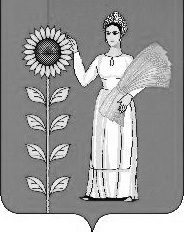 ПОСТАНОВЛЕНИЕадминистрации сельского поселения   Среднематренский  сельсоветДобринского муниципального   районаЛипецкой  области15.05.2023                               с. Средняя Матренка                                 № 21О признании утратившим силу  некоторых постановлений     В связи  с приведением нормативных правовых актов в соответствие действующему законодательству нормативных правовых актов, руководствуясь Федеральным законом 131-ФЗ «Об общих принципах организации местного самоуправления в Российской Федерации», Устава сельского поселения Среднематренский сельсовет, администрация сельского поселения Среднематренский сельсовет ПОСТАНОВЛЯЕТ:       1.Признать утратившим силу следующие постановления администрации сельского поселения Среднематренский сельсовет :-постановление от 14 декабря 2020г. № 65 "Об определении мест, предназначенных для выгула домашних животных на территории сельского поселения Среднематренский сельсовет Добринского муниципального района Липецкой области»;-постановление от 18 апреля 2023г. № 16 «О внесении изменений в постановление администрации сельского поселения Среднематренский сельсовет от 14.12.2020 № 65 «Об определении перечня мест, предназначенных для выгула домашних животных на территории сельского поселения Среднематренский сельсовет ».       2. Настоящее постановление вступает в силу со дня его официального                    обнародования.       3. Контроль за выполнением настоящего постановления оставляю за собой.Глава   администрации сельского поселенияСреднематренский сельсовет                                           Н.А.Гущина